ПРОЕКТ                                                          УКРАЇНАКАЛУСЬКА МІСЬКА РАДАВИКОНАВЧИЙ КОМІТЕТРІШЕННЯвід___________№_______ Про надання дозволу  товариству з обмеженою відповідальністю «Рута Калуш» на розміщення  тимчасової стаціонарної споруди для  провадження підприємницької  діяльності на вул. Б.Хмельницького  (біля буд. №19) в м. Калуші.Керуючись частиною шостою ст.59 Закону України «Про місцеве самоврядування в Україні», ст.28 Закону України «Про регулювання містобудівної діяльності», п.1, п.2 ст. 21 Закону України «Про благоустрій населених пунктів», постановою Кабінету Міністрів України від 30.03.1994 №198 «Про затвердження Єдиних правил ремонту і утримання автомобільних доріг, вулиць, залізничних переїздів, правил користування ними та охорони», наказом Міністерства регіонального розвитку, будівництва та житлово-комунального господарства України від 21.10.2011 №244 «Про затвердження Порядку розміщення тимчасових споруд для провадження підприємницької діяльності» (із змінами від 09.02.2021), беручи до уваги висновок управління архітектури та містобудування Калуської міської ради від 05.06.2023 №04-06/179, графічні матеріали із зазначенням бажаного місця розташування тимчасової стаціонарної споруди, розглянувши заяву товариства з обмеженою відповідальністю «Рута Калуш» про надання дозволу на розміщення тимчасової стаціонарної споруди для провадження підприємницької діяльності на вул. Б.Хмельницького (біля буд. №19) в м. Калуші, виконавчий комітет міської ради       ВИРІШИВ:Дати дозвіл товариству з обмеженою відповідальністю «Рута Калуш»  на розміщення  тимчасової стаціонарної споруди для провадження підприємницької діяльності (комерційна) на вул. Б.Хмельницького (біля буд. №19) в м. Калуші, розміром 27.0 кв. м терміном на три роки.2. Товариства з обмеженою відповідальністю «Рута Калуш»:2.1. Звернутися в управління «Центр надання адміністративних послуг» з заявою щодо оформлення паспорта прив’язки тимчасової стаціонарної споруди для провадження підприємницької діяльності.2.2. Після розміщення тимчасової стаціонарної споруди для провадження підприємницької діяльності подати в управління архітектури та містобудування заяву, в якій повідомити про виконання вимог паспорта прив'язки тимчасової стаціонарної споруди. Відхилення від паспорта прив'язки тимчасової стаціонарної споруди не допускається.2.3. Встановити тимчасову стаціонарну споруду для провадження підприємницької діяльності протягом 6 місяців, з дати отримання паспорта прив'язки тимчасової стаціонарної споруди, згідно з паспортом прив'язки та виконати всі роботи з благоустрою відповідно до проектної документації.2.4. Встановити біля тимчасової стаціонарної споруди однотипну урну для сміття, забезпечити її обслуговування.      2.5. Забезпечити належне утримання прилеглої до тимчасової стаціонарної       споруди території або брати пайову участь в утриманні об'єкта благоустрою         на умовах договору.       2.6. Дотримуватись вимог нормативно-правових актів та нормативно-       технічних  документів щодо благоустрою прилеглої території та забезпечення        належного утримання та використання інженерного обладнання.3. У випадку невиконання вищезазначених вимог, паспорт прив’язки тимчасової стаціонарної споруди для провадження підприємницької діяльності анулюється, товариству з обмеженою відповідальністю «Рута Калуш»  в 30-денний термін, з дня анулювання паспорта прив'язки, демонтувати тимчасову стаціонарну споруду, а елементи благоустрою привести до належного санітарно-технічного стану.4. Контроль за виконанням рішення покласти на першого заступника міського голови Мирослава Тихого.   Міський голова                                                                          Андрій НАЙДА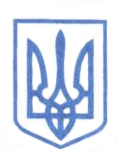 